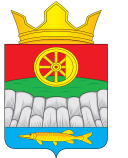 РОССИЙСКАЯ ФЕДЕРАЦИЯАДМИНИСТРАЦИЯ КРУТОЯРСКОГО СЕЛЬСОВЕТАУЖУРСКОГО РАЙОНА  КРАСНОЯРСКОГО КРАЯ                         РАСПОРЯЖЕНИЕ  01.08.2017г.                                  с. Крутояр                                        № 57/1               На основании статьи Устава Крутоярского сельсовета назначить публичные слушания на 18.08.2017г. в 16 часов по адресу: Красноярский край, Ужурский район, с. Крутояр, ул. Главная д.11 администрация Крутоярского сельсовета, для рассмотрения вопроса « Об утверждении  Правил благоустройства территории муниципального образования Крутоярский сельсовет Ужурского района»  	1) Инициатором публичных слушаний выступает глава Крутоярского сельсовета.               2) С материалами по рассматриваемому вопросу можно ознакомиться в Крутоярском сельсовете Ужурского района Красноярского края по адресу; Красноярский край, Ужурский район, с. Крутояр, ул. Главная д. 11.              3) Председательствующего и секретаря публичных слушаний избрать на заседании.              4) Назначить ответственным за проведение публичных слушаний Главного специалиста администрации Крутоярского сельсовета(Ковалеву И.В.)             5)Распоряжение вступает в силу в день, следующий за днем его официального опубликования в газете «Крутоярские Вести» и на официальном сайте  администрации Крутоярского сельсовета http://krutoyar- adm.gbu.su/             6) Разместить распоряжение на сайте администрации Крутоярского сельсовета http://krutoyar- adm.gbu.su/Глава сельсовета 	   Е.В. Можина